RESERVATION FORM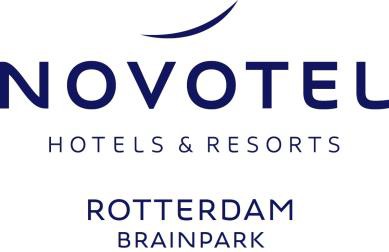 SQUASH VictoriaGuest Name	:Arrival Date	:Departure Date	:Credit card number*	:	exp.**Guarantee: A credit card is mandatory to complete your reservation. In case of no show we will charge the full stay.For SQUASH Victoria the special rates are applicable:Single-use: € 132,00 per room per night, including our breakfast buffet and excluding 6,5% citytax.Double / Twin-use: € 151,00 per room per night, including our breakfast buffet and excluding 6,5% citytax.These special rates are initially bookable till the 1st of November 2023. After this date availability and rates are upon request.Check in from 15.00 hrs on the day of arrival and check out before 12.00 hrs on the day of departure.Cancellation policy: Until 1 week prior to arrival it’s possible to cancel the room free of chargeHEREWITH WE CONFIRM THE RESERVATION MENTIONED ABOVE. WE THANK YOU FOR YOUR RESERVATION!Hotel Name	: Novotel Rotterdam Brainpark Name Employee :Date	:	Reservation Number:Novotel Nederland BV – K.v.K.nr:20035710 – BTW nr: NL005207563B01 – BNP Paribas Bank 22.79.19.076 – IBAN: NL45BNPA0227919076 – BIC: BNPANL2A.Op alle door ons aangegane overeenkomsten zijn van toepassing de Uniforme Voorwaarden Horeca (UVH), gedeponeerd bij de Arrondissementsrechtbank te ’s-Gravenhage en de K.v.K. te ’s-Gravenhage. Deze liggen bij ons ter inzage en worden op verzoek onverwijld kosteloos toegezonden. De UVH zijn bindend voor iedereen die van onze diensten gebruik maakt.Novotel Rotterdam BrainparkTel: +31 (0) 10 25 32 532www.novotel.comK.P. van der Mandelelaan 150Fax: +31 (0) 10 2532 571www.accorhotels.com3062 MB Rotterdam, The Netherlandsh1134-RE1@accor.com